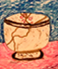 Living Psalms BookPsalms in the form of words and art, reborn in the specific contexts of our world, privileging the voices of historically marginalized communities and those acting in solidarity with them.Living Psalms for Creation Justice Lent, 2020(To accompany Journey Toward Hope)Living Psalm 121--Second Sunday of LentI lift up my eyes to the snow-capped mountains-The green-sloped fields and the cliffs by the bay.Oh, beautiful world!  Where will our help come? I cry to the skies.Our guidance comes from God, our Co-Creator of heaven and earth.Even as we sleep, our Maker will not rest.Even when we turn our face away from creation’s needs, God will continue to call us.God who molds and carries the lands of Israel and Palestine, United States and Mexico, Russia, Botswana, Bhutan, Ecuador, and Australia will neither slumber nor sleep-Not as human walls are crafted, as sea levels rise, as land burns.Our Maker offers us shade and tools when temperatures climb and as hate surges.Even as Creation burns with fevers, we’re gifted the sun’s comfort and the moon’s compassion to accompany us around the clock.God our Maker will call us from all evil.  “Children, care for one another.  See this world as an extension of me and you,” God will beg us.And as we extend our hands to our neighbors, to the grass below and sun above, we will see that God our Maker will keep our going out and our coming in from this time on and until Heaven and Earth pass away.Amen.Living Psalm 121 for the 2nd Sunday of Lent was written by The Rev. Michelle Torigian Senior Pastor, St Paul UCC in Belleville, IL.Living Psalms Book is created by UCC Witness & Worship Artists’ Group, a Network of UCC connected artists, activists and ministers bridging the worship and liturgy of the local church with witness and action in the community.  Maren Tirabassi, editorLogo is detail from Living Psalm 80 by Sophia Beardemphl, Redwoods, CA. Recovering from significant bullying, Sophia, age nine, read Psalm 80 and thought of brokenness that needs mending. She drew this broken and mended bowl.© Copyright 2020 Faith INFO Team, United Church of Christ, 700 Prospect Avenue, Cleveland, OH  44115-1100.  Permission granted to reproduce or adapt this material for use in services of worship or church education.  All publishing rights reserved.  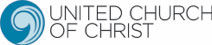 